АДМИНИСТРАЦИЯ ПЕРЕДОВСКОГО СЕЛЬСКОГО ПОСЕЛЕНИЯ ОТРАДНЕНСКОГО РАЙОНА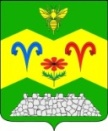 ПОСТАНОВЛЕНИЕот 10.01.2018                                                                                                  № 2ст-ца ПередоваяО создании антинаркотической комиссии в Передовском  сельском поселении Отрадненского районаВ соответствии с Федеральным законом от 6 октября 2003 года № 131-ФЗ «Об общих принципах организации местного самоуправления в Российской Федерации», в соответствии с Указом Президента Российской Федерации от 18.10.2007№ 1374 "О дополнительных мерах по противодействию незаконному обороту наркотических веществ и их прекурсоров", в целях взаимодействия с  антинаркотической комиссией муниципального образования Отрадненский район, общественными объединениями и организациями в сфере профилактики наркомании и противодействия незаконному обороту наркотиков, п о с т а н о в л я ю:1.Создать антинаркотическую комиссию Передовского сельского поселения Отрадненского района.2.Утвердить состав  антинаркотической комиссии  Передовского сельского поселенияОтрадненского района.(приложение № 1).3.Утвердить положение об антинаркотической комиссии  Передовского сельского поселения Отрадненского района(приложение № 2).4.Юристу администрации Передовского сельского поселения Отрадненского района Г. А. Мельник разместить настоящее постановление на сайте администрации Передовского сельского поселения в установленном законом порядке.5.Контроль за выполнением постановления оставляю за собой.6.Постановление вступает в силу со дня его опубликования (обнародования).Глава Передовского сельскогопоселенияОтрадненский район                                              Г.И. Яковенко                                                                                           ПРИЛОЖЕНИЕ № 2                                                                          УТВЕРЖДЕНО:                                                                      постановлением администрации                                                                          Передовского сельского поселения                                                                      Отрадненского района                                                                        от 10.01.2018г. № 2ПОЛОЖЕНИЕоб антинаркотической комиссии Передовского сельского поселения Отрадненского районаОбщие положения1.1. Антинаркотическая комиссия поселения (далее - комиссия) является постоянно действующим органом, обеспечивающим согласованные действия и взаимодействие с антинаркотической комиссией муниципального образования Отрадненский район по реализации государственной антинаркотической политики в сфере профилактики наркомании, решению задач в области противодействия незаконному обороту наркотических средств, психотропных веществ и их прекурсоров на  поселенческом уровне.1.2. Комиссия организует свою работу во взаимодействии с  антинаркотической комиссией Отрадненского района, учреждениями, организациями независимо от ведомственной принадлежности и организационно-правовых форм, общественными объединениями, расположенными на территории Передовского сельского поселения и осуществляющими решение задач в сфере оборота наркотических средств, психотропных веществ и их прекурсоров в области противодействия их незаконному обороту.1.3. Комиссия в своей деятельности руководствуется Конституцией Российской Федерации, федеральными законами, указами и распоряжениями Президента Российской Федерации, постановлениями и распоряжениями Правительства Российской Федерации, Губернатора Краснодарского края, законами, настоящим Положением и иными муниципальными правовыми актами муниципального образования Отрадненский район и администрации Передовского сельского поселения Отрадненского района.2. Основные задачи комиссии2.1. Проведение комплексного анализа ситуации в сфере злоупотребления наркотическими средствами, психотропными веществами, прекурсорами и их незаконного оборота, результатов противодействия распространению наркомании, эффективности систем ее профилактики, выявления, лечения и реабилитации больных наркоманией.2.2. Организация взаимодействия с предприятиями, организациями, учреждениями, общественными и религиозными объединениями и организациями по вопросам противодействия злоупотреблению наркотическими средствами, психотропными веществами, прекурсорами и их незаконному обороту, обеспечение взаимодействия с антинаркотической комиссией Отрадненского района.2.3. Обеспечение эффективного функционирования системы социальной профилактики, направленной на активизацию борьбы с наркоманией.2.4. Разработка мер по повышению эффективности борьбы с незаконным оборотом наркотических средств, психотропных веществ и злоупотреблением ими, подготовка и внесение в установленном порядке предложений о повышении эффективности антинаркотической деятельности всех заинтересованных ведомств и организаций.3. Функциональные полномочия комиссии3.1. Обеспечивает комплексный анализ ситуации, складывающейся в поселении в связи со злоупотреблением наркотиками и их незаконным оборотом, и разработку мер, направленных на борьбу с такими проявлениями.3.2. Регулярно информирует в установленной форме Главу Передовского сельского поселения о состоянии наркоситуации в поселении и принимаемых мерах, направленных на развитие профилактической антинаркотической деятельности.3.3. Взаимодействует со средствами массовой информации по вопросам освещения хода реализации государственной политики в сфере оборота наркотических средств, психотропных веществ и в области противодействия их незаконному обороту на территории поселения, пропаганды здорового образа жизни.3.4. Организует изучение и распространение в поселении  российского и международного опыта антинаркотической профилактической деятельности.4. Права комиссии4.1. Запрашивать и получать в установленном порядке необходимые для осуществления своих полномочий документы и информацию.4.2. Заслушивать на своих заседаниях руководителей учреждений  и организаций поселения  по вопросам осуществления профилактической антинаркотической деятельности.4.3. В пределах своей компетенции давать официальные разъяснения и вести переписку.5. Организация работы комиссии5.1. Комиссия осуществляет свою деятельность на плановой основе.5.2. Ответственным за организацию работы комиссии является председатель комиссии.5.3. Основной формой работы комиссии является заседание. Заседания комиссии проводятся в соответствии с текущими планами ее работы, которые утверждаются Главойпоселения. 5.4. Комиссия в целях реализации своих полномочий принимает решения.Решения принимаются комиссией по результатам рассмотрения материалов в пределах своих функциональных полномочий.6. Подготовка и проведение заседаний комиссии6.1. Заседания комиссии проводятся не реже одного раза в квартал и являются, как правило, открытыми.В целях обеспечения конфиденциальности информации, с учетом характера рассматриваемых материалов, комиссия может принять мотивированное решение о проведении закрытого заседания.В зависимости от рассматриваемых вопросов к участию в заседаниях комиссии могут привлекаться лица, не включенные в состав комиссии.6.2. Заседание комиссии считается правомочным, если на нем присутствует не менее половины от общего числа членов комиссии.6.3. Дату, повестку дня заседания определяет председатель комиссии, в его отсутствие - один из заместителей председателя комиссии.Заседание комиссии по поручению председателя комиссии может проводить один из заместителей председателя комиссии.6.4. Члены комиссии в своей деятельности вправе вносить предложения по вопросам, относящимся к ведению комиссии, излагать в письменном виде особое мнение.6.5. Члены комиссии не могут делегировать свои полномочия иным лицам. В случае отсутствия члена комиссии на заседании он вправе изложить свое мнение по рассматриваемым вопросам в письменном виде, которое подлежит отражению в протоколе заседания комиссии и прилагается к его решению.6.6. При невозможности участия в заседании члены комиссии информируют об этом председателя комиссии, в его отсутствие - первого заместителя председателя.6.7. Члены комиссии обладают равными правами при обсуждении рассматриваемых на заседании вопросов.6.8. Подготовленные к рассмотрению на заседании комиссии материалы в обязательном порядке не позднее чем за 3 рабочих дня до даты заседания представляются членам комиссии ответственным секретарем.6.9. При проведении закрытых заседаний комиссии (закрытого обсуждения отдельных вопросов) подготовка материалов, допуск на заседания, оформление протоколов и принимаемых решений осуществляются с соблюдением установленных правил работы с секретными документами и режима секретности.6.10. Материалы, содержащие конфиденциальные сведения, вручаются членам комиссии под роспись в реестре во время регистрации перед заседанием и подлежат возврату ответственному секретарю комиссии по окончании заседания.6.11. Присутствие представителей средств массовой информации и проведение кино-, видео- и фотосъемок, а также звукозаписи на заседаниях комиссии определяется председателем или по его поручению заместителем председателя комиссии.6.12. Комиссия информирует население поселения через средства массовой информации, в том числе электронные, о вопросах, рассмотренных на своих заседаниях, и о принятых по этим вопросам решениях.7. Решение комиссии7.1. По результатам рассмотрения вопросов на заседании комиссии принимается решение.7.2. Решение принимается простым большинством голосов членов комиссии, участвующих в заседании. В случае равенства голосов голос председательствующего на заседании комиссии является решающим. Решение комиссии должно быть изложено в письменной форме, мотивировано и оформлено протоколом.В случае несогласия с принятым решением член комиссии излагает свое мнение в письменном виде, которое приобщается к протоколу заседания.7.3. Решение подписывается председательствующим на заседании комиссии и оглашается вслед за его принятием, вступает в силу со дня его принятия, если иное не оговорено в тексте решения.7.4. Решения, принимаемые комиссией в пределах своей компетенции, обязательны для исполнения администрацией поселения. 8. Протокол заседания комиссии8.1. На заседании комиссии ответственный секретарь комиссии ведет протокол, в котором должны быть указаны:- дата и место проведения заседания комиссии;- председательствующий на заседании комиссии;- персональный состав присутствующих членов комиссии;- персональный состав приглашенных;- ход обсуждения по каждому из рассматриваемых вопросов (доклад, выступления) и содержание принятых по нему решений.К протоколу прилагаются особые мнения членов комиссии, если таковые имеются.8.2. В случае необходимости доработки проектов, рассмотренных на заседании комиссии, по которым высказаны предложения и замечания, в протоколе отражается соответствующее поручение членам комиссии. Если срок доработки специально не оговаривается, то она осуществляется в срок до 10 дней.8.3. Ответственный секретарь комиссии рассылает протоколы заседаний, решения членам комиссии, а также организациям и должностным лицам по списку, утверждаемому заместителем председателя комиссии, в трехдневный срок после получения подписанного протокола.8.4. Контроль за исполнением решения и поручений, содержащихся в протоколах заседаний комиссии, осуществляется ответственным секретарем комиссии.8.5. Решения комиссии снимаются с контроля по решению председателя комиссии после проведенного изучения итогов выполнения постановления, о чем информирует исполнителей на очередном заседании.8.6. Протоколы комиссии подписываются председательствующим на заседании комиссии и секретарем комиссии и сдаются в архив согласно номенклатуре дел в установленном порядке.9. Контроль за деятельностью комиссииКонтроль за деятельностью комиссии осуществляется в порядке, установленном действующими нормативными правовыми актами.Глава Передовского сельскогопоселения Отрадненский район                                                      Г.И. Яковенко                                                                                       ПРИЛОЖЕНИЕ № 1                                                                     УТВЕРЖДЕН:                                                                      постановлением администрации                                                                          Передовского сельского поселения                                                                    Отрадненского района                                                                     от 10.01.2018г. № 2СОСТАВ антинаркотической комиссии Передовского поселенияОтрадненского районаЧлены комиссии:Глава Передовского сельскогопоселения Отрадненский район                                                      Г.И. ЯковенкоЯковенко    Галина Ивановна                    -глава Передовского сельского поселения Отрадненского района, председатель комиссииГусятников Максим Александрович        -казак Передовского казачьего общества, заместитель председателя (по согласованию)Глухова Полина Дмитриевна               -специалиста по делам молодежи МКУ «СКО Передовского сельского поселения», секретарь комиссииМельник Сергей Александрович-старший участковый уполномоченный полиции Отдела МВД России по Краснодарскому краю в Отрадненском районе, лейтенант полиции (по согласованию)ОзорнинСергей Николаевич-зональный старший инспектор ОПДН и ПДН Отдела МВД России по Отрадненскому району (по согласованию)ДуйдовДмитрий Дмитриевич-депутат Совета Передовского сельского поселения (по согласованию)Просвиряков Олег Сергеевич-депутат Совета Передовского сельского поселения (по согласованию)Саблина Ирина Николаевна-директор МБОУ СОШ № 8, комиссия по воспитательной профилактической работе с несовершеннолетними и правовой пропаганде населения(по согласованию)ДуйдоваМарина Алексеевна-педагог-организатор МБОУ СОШ № 8(по согласованию)Киселева Марина Георгиевна-директор МКУ «СКО Передовского сельского поселения», руководитель комиссии по культурно-массовой и спортивной работе(по согласованию)Кондратенко Надежда Петровна-специалист по социальным вопросам администрации Передовского сельского поселения, председатель квартального комитета ТОС № 1(по согласованию)Лавриненко Виталий Васильевич-депутат Совета Передовского сельского поселения, председатель квартального комитета ТОС № 6(по согласованию)Бондарева Надежда Степановна-председатель квартального комитета ТОС № 5(по согласованию)ТамашенкоРаиса Ивановна-председатель квартального комитета ТОС № 4(по согласованию)КантемироваВера Ивановна-председатель квартального комитета ТОС № 2(по согласованию)Подзолко Иван Алексеевич-председатель квартального комитета ТОС № 3(по согласованию)